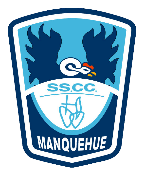 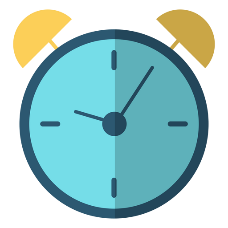 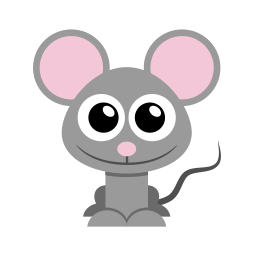 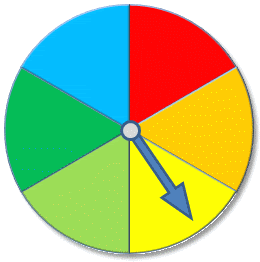 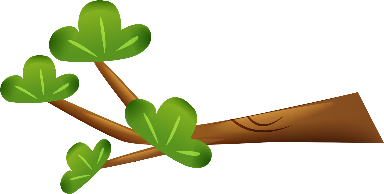 RATÓNZUYZQWXLGHKÑWEDRAMATYXQÑYARELOJ